From: Jakub Navrátil <xxxxxxxxxx@systemcontrol.cz>
Sent: Monday, December 18, 2023 4:59 PM
To: xxxxxxxxxx <xxxxxxxxxx@sshsopava.cz>
Cc: Ruský Martin, Mgr. <xxxxxxxxxx@sshsopava.cz>; xxxxxxxxxx <xxxxxxxxxx@sshsopava.cz>; xxxxxxxxxx <xxxxxxxxxx@sshsopava.cz>
Subject: RE: Objednávka dodávky 2 ks tiskáren, 32 ks filamentyDobrý den, ano, objednávku akceptujeme a potvrzujeme.S úctou a přáním úspěšného dneJakub  Navrátil, BBA, MPA, MBA, DBAOperátor servisních služeb a realizacíTel. 775 107 092www.systemcontrol.cz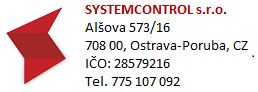 Držitel koncese na poskytování služeb k ochraně a ostraze majetku/osob
From: xxxxxxxxxx [mailto:xxxxxxxxxx@sshsopava.cz]
Sent: Monday, December 18, 2023 1:38 PM
To: xxxxxxxxxx@systemcontrol.cz
Cc: Ruský Martin, xxxxxxxxxx, xxxxxxxxxx
Subject: Objednávka dodávky 2 ks tiskáren, 32 ks filamentySYSTEMCONTROL s.r.o.
Alšova 573/16
708 00 Ostrava-Poruba, CZ
IČO: 28579216
Tel. 775 107 092
Dobrý den,

v souladu s rozhodnutím vedení školy objednávám u Vás:3D tiskárna Original Prusa i3 MK3S+ - 22 891,- Kč bez DPH/1ks včetně dodávky a zprovoznění, 2 ksfilamenty za cenu 649,- Kč bez DPH/1ks, 32 ks (viz specifikace níže)Specifikace: Filamenty požadujeme v základních barvách (červená 4x, modrá 4x, zelená 4x, žlutá 4x, šedá 4x, bílá 3x, černá 3x, stříbrná 3x, zlatá 3x),
Cena celkem ve výši 66.550,- Kč bez DPH je brána jako maximální a zahrnuje veškeré práce a dodávky, poplatky, náklady zhotovitele nutné pro úplné provedení objednávky.

termín dodání:                 do 31.12.2023
místo dodání:                   Husova 6, 746 01 Opava 
kontaktní osoba:              xxxxxxxxxx.Prosíme o písemnou akceptaci naší objednávky (např. e-mailem).Výpočetní technika je financování z neinvestiční dotace ze státního rozpočtu – Nástroje pro oživení a odolnost (Národní plán obnovy – digitální učební pomůcky), finančním zdrojem pro tyto finanční prostředky jsou prostředky fondu Evropské unie – Next Generation EU.
Fakturační údaje:
Střední škola hotelnictví a služeb a Vyšší odborná škola, Opava, příspěvková organizace, 
Tyršova 867/34, 746 01 Opava
IČ: 72547651
DIČ: CZ72547651

Upozornění:
Na objednávku se vztahuje povinnost uveřejnění v registru smluv ve smyslu zákona č. 340/2015 Sb., o zvláštních podmínkách účinnosti některých smluv, uveřejňování těchto smluv a o registru smluv (zákon o registru smluv). Dodavatel souhlasí s uveřejněním objednávky v registru smluv, zveřejnění provede Objednatel.

S pozdravem


xxxxxxxxxx
Ekonom školy
 
IČ:72547651
Tel.: xxxxxxxxxx    
Fax: xxxxxxxxxx    
Mobil: xxxxxxxxxxx